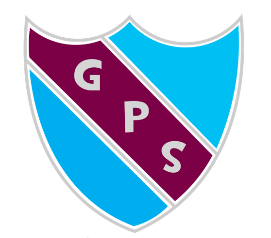 Evaluation PolicyAt Gartconner we agree that literacy evaluations should include:Current CfE level for each group in reading, writing, phonics & spelling, listening & talking and grammar (E.g. F5)Reading books coveredAreas of difficulty and/or success; how areas of difficulty were tackled and the impactAny changes to original planAny changes to groupsNext stepsIn numeracy we agree that evaluations include:Current level for each group in numeracy and mathematics (E.g. starting phase 5/half way phase 4 etc)Areas of difficulty and/or success; how areas of difficulty were tackled and the impactAny changes to original planAny changes to groupsNext stepsEvaluations can be in bullet point form 